ШАЙБЫ К ВЫСОКОПРОЧНЫМ БОЛТАМ ДЛЯ МЕТАЛЛИЧЕСКИХ КОНСТРУКЦИЙТехнические условияНастоящий проект стандарта не подлежит применению до его утвержденияПредисловие1 РАЗРАБОТАН Федеральным государственным унитарным предприятием «Центральный научно-исследовательский институт черной металлургии им. И.П. Бардина» (ФГУП «ЦНИИчермет им. И.П. Бардина») 2 ВНЕСЕН Техническим комитетом по стандартизации ТК 375 «Металлопродукция из черных металлов и сплавов» 3 УТВЕРЖДЕН И ВВЕДЕН В ДЕЙСТВИЕ приказом Федерального агентства по техническому регулированию и метрологии от				№4 ВВЕДЕН ВПЕРВЫЕПравила применения настоящего стандарта установлены в статье 26 Федерального закона «О стандартизации в Российской Федерации». Информация об изменениях к настоящему стандарту публикуется в годовом (по состоянию на 1 января текущего года) информационном указателе «Национальные стандарты», а официальный текст изменений и поправок – в ежемесячно издаваемом информационном указателе «Национальные стандарты». В случае пересмотра (замены) или отмены настоящего стандарта соответствующее уведомление будет опубликовано в ближайшем выпуске ежемесячного информационного указателя «Национальные стандарты». Соответствующая информация, уведомление и тексты размещаются также в информационной системе общего пользования – на официальном сайте Федерального агентства по техническому регулированию и метрологии в сети Интернет (www.gost.ru)Настоящий стандарт не может быть полностью или частично воспроизведен, тиражирован и распространен в качестве официального издания без разрешения Федерального агентства по техническому регулированию и метрологииВведениеВ настоящее время в РФ действуют несколько серий стандартов на высокопрочный крепеж, что вносит путаницу среди потребителей и изготовителей.  В целях систематизации технических требований, оптимизации количества стандартов и унификации конструкций высокопрочных крепежных изделий выполнено создание новой серии стандартов на высокопрочный крепеж, которые удовлетворят потребности производителей и потребителей в различных сферах – и в мостостроении, и в строительстве, и будут пригодны к работе в любых макроклиматических условиях.Настоящая серия стандартов разработана на основе ранее действовавших в РФ серии стандартов на высокопрочный крепеж ГОСТ Р 52643 – ГОСТ Р 52646, с учетом требований ГОСТ 32484.1 - ГОСТ 32484.6 и ГОСТ Р 53664.В настоящую серию стандартов включены требования на болтокомплекты, болты и гайки высокопрочные диаметром от М12 до М48 и шайбы к ним. НАЦИОНАЛЬНЫЙ СТАНДАРТ РОССИЙСКОЙ ФЕДЕРАЦИИшайбы для ВЫСОКОПРОЧНЫх болтов ДЛЯ МЕТАЛЛИЧЕСКИХ КОНСТРУКЦИЙ Технические условияWashers for high-strength bolts for metal structures. SpecificationsДата введения –               –       – 1 Область примененияНастоящий стандарт распространяется на плоские закаленные и отпущенные шайбы (далее – шайбы) класса точности С, предназначенные для использования в металлических конструкциях, применяемых в строительстве (в том числе в строительстве мостов) и машиностроении, эксплуатируемые во всех макроклиматических районах независимо от категории размещения по ГОСТ 15150.2 Нормативные ссылкиВ настоящем стандарте использованы нормативные ссылки на следующие документы: ГОСТ 9.306 Единая система защиты от коррозии и старения. Покрытия металлические и неметаллические неорганические. ОбозначенияГОСТ 15150 Машины, приборы и другие технические изделия. Исполнения для различных климатических районов. Категории, условия эксплуатации, хранения и транспортирования в части воздействия климатических факторов внешней средыГОСТ 32484.1 Болтокомплекты высокопрочные для предварительного натяжения конструкционные. Общие требованияГОСТ 32484.3 Болтокомплекты высокопрочные для предварительного натяжения конструкционные. Система HR – комплекты шестигранных болтов и гаекГОСТ 32484.5 Болтокомплекты высокопрочные для предварительного натяжения конструкционные. Плоские шайбыГОСТ 32484.6 Болтокомплекты высокопрочные для предварительного натяжения конструкционные. Плоские шайбы с фаскойГОСТ ISO 4759-3 Изделия крепежные. Допуски. Ч.3. Шайбы плоские для болтов, винтов и гаек. Классы точности А и СГОСТ Р 9.316 Единая система защиты от коррозии и старения. Покрытия термодиффузионные цинковые. Общие требования и методы контроляГОСТ Р ХХХХХ Болты и гайки высокопрочные и шайбы для металлических конструкций. Общие технические условияГОСТ Р ХХХХХ Болты высокопрочные с шестигранной головкой для металлических конструкций. Технические условияГОСТ Р ХХХХХ Гайки высокопрочные с шестигранной головкой для металлических конструкций. Технические условияГОСТ Р 53664 Болты высокопрочные цилиндрические и конические для мостостроения. Гайки и шайбы к ним. Технические условияП р и м е ч а н и е – При пользовании настоящим стандартом целесообразно проверить действие ссылочных стандартов в информационной системе общего пользования – на официальном сайте Федерального агентства по техническому регулированию и метрологии в сети Интернет или по ежегодному информационному указателю «Национальные стандарты», который опубликован по состоянию на 1 января текущего года, и по выпускам ежемесячного информационного указателя «Национальные стандарты» за текущий год. Если заменен ссылочный стандарт, на который дана недатированная ссылка, то рекомендуется использовать действующую версию этого стандарта с учетом всех внесенных в данную версию изменений. Если заменен ссылочный стандарт, на который дана датированная ссылка, то рекомендуется использовать версию этого стандарта с указанным выше годом утверждения (принятия). Если после утверждения настоящего стандарта в ссылочный стандарт, на который дана датированная ссылка, внесено изменение, затрагивающее положение, на которое дана ссылка, то это положение рекомендуется применять без учета данного изменения. Если ссылочный стандарт отменен без замены, то положение, в котором дана ссылка на него, рекомендуется применять в части, не затрагивающей эту ссылку.Конструкция и размеры 3.1 Шайбы изготавливаются в следующих исполнениях:- исполнение 1 – шайба без фасок, с нормальным диаметром;- исполнение 2 – шайба с увеличенным диаметром и толщиной. Шайба может быть изготовлена без фасок и с внутренней фаской;- исполнение 3 – шайба с внутренней фаской с нормальным диаметром;- исполнение 4 – шайба с внутренней и внешней фасками с нормальным диаметром.3.2 Конструкция и размеры шайб должны соответствовать указанным на рисунке 1, в таблицах 1 и 2.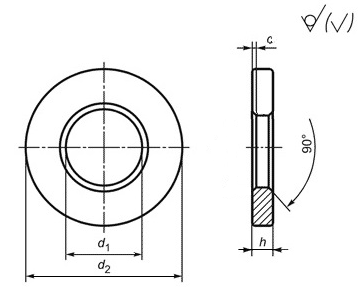 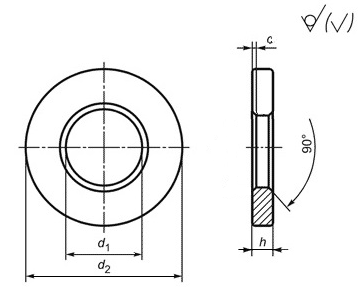 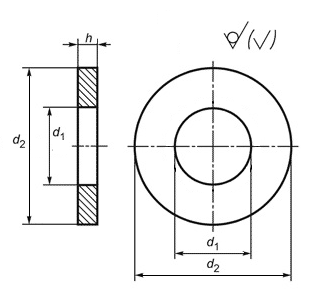 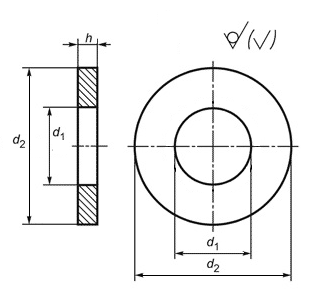         Исполнения 1; 2	                                                  Исполнения 2; 3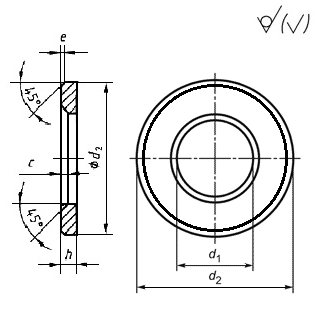 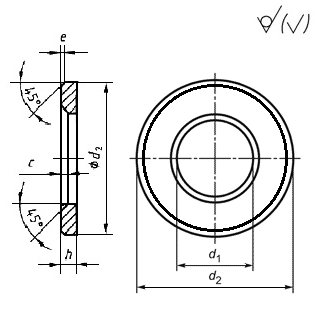 	    Исполнение 4Рисунок 1Таблица 1 – Размеры шайб исполнений 1, 3, 4															                  В миллиметрахДопускается скругление внешних боковых ребер шайб без фаски и шайб с внутренней фаской, полученное вследствие технологической операции изготовления шайб из проката круглого сечения.Таблица 2 – Размеры шайб исполнения 2 										       В миллиметрахТехнические требованияРекомендуемые марки стали для изготовления шайб приведены в ГОСТ Р ХХХХХ (общие технические условия).Требования по качеству поверхности шайб установлены ГОСТ Р ХХХХХ (общие технические условия). Допуски – по ГОСТ ISO 4759-3.Механические свойства: твердость шайб после закалки и отпуска должна составлять 35-45 HRC.Соответствующие шайбам болты изготавливаются по ГОСТ Р ХХХХХ, соответствующие шайбам гайки – по ГОСТ Р ХХХХХ.Шайбы могут быть изготовлены без покрытия, с цинковым термодиффузионным покрытием по ГОСТ Р 9.316 или с металлическими и неметаллическими покрытиями по ГОСТ 9.306. Требования к покрытиям регламентированы ГОСТ Р ХХХХХ (общие технические условия). Черная оксидная пленка с тонким остаточным масляным покрытием на поверхности шайб без покрытия означает нормальное качество поверхности, получаемое в результате термообработки.Теоретическая масса шайб приведена в приложении А.Условное обозначение шайб.Примеры условного обозначения шайб без покрытия и с покрытием различных видов1 Шайба закаленная и отпущенная исполнения 1 для высокопрочных болтов с резьбой диаметром d = М16 без покрытия:Шайба 16 ГОСТ Р ХХХХХ-20ХХ2 Шайба закаленная и отпущенная исполнения 2 для высокопрочных болтов с резьбой диаметром d = М20 с термодиффузионным цинковым покрытием (ТД) по ГОСТ Р 9.316 толщиной 30 мкм:Шайба 2 – 20 ТД30 ГОСТ Р ХХХХХ-20ХХ3 Шайба закаленная и отпущенная исполнения 3 для высокопрочных болтов с резьбой диаметром d = М22 с химическим фосфатным покрытием по ГОСТ 9.306:Шайба 3 – 22 хим.фос. ГОСТ Р ХХХХХ-20ХХ4 Шайба закаленная и отпущенная исполнения 4 для высокопрочных болтов с резьбой диаметром d = М16 без покрытия:Шайба 4 – 16 ГОСТ Р ХХХХХ-20ХХПравила приемки и методы испытаний Правила приемки, методы испытаний – по ГОСТ Р ХХХХХ (общий).6  Упаковка, маркировка, транспортирование и хранениеУпаковка, маркировка, транспортирование и хранение в соответствии с ГОСТ Р ХХХХХ (общий).Приложение А (справочное)Теоретическая масса шайб (без защитного покрытия)Таблица А.1ФЕДЕРАЛЬНОЕ АГЕНТСТВОПО ТЕХНИЧЕСКОМУ РЕГУЛИРОВАНИЮ И МЕТРОЛОГИИФЕДЕРАЛЬНОЕ АГЕНТСТВОПО ТЕХНИЧЕСКОМУ РЕГУЛИРОВАНИЮ И МЕТРОЛОГИИФЕДЕРАЛЬНОЕ АГЕНТСТВОПО ТЕХНИЧЕСКОМУ РЕГУЛИРОВАНИЮ И МЕТРОЛОГИИ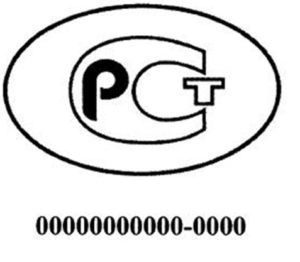 Н А Ц И О Н А Л Ь Н Ы ЙС Т А Н Д А Р ТР О С С И Й С К О ЙФ Е Д Е Р А Ц И ИГОСТ Р(проект,первая редакция)d 1)d 1)М12М14М16М18М20М22М24М27М30М36М42М48d1Не менее131518202224263033394652d1Не более13,2715,2718,4320,4322,5224,5226,5230,5233,6239,6246,6252,62d2Не менее23,4827,4832,437,940,442,448,454,158,170,182,194,1d2Не более242834384244505660728496hНомин.334444444444hНе менее2,72,73,13,13,13,43,43,43,43,43,43,4hНе более3,33,34,64,64,64,64,64,64,64,64,64,6сНе более1,91,92,22,22,82,82,82,43,33,53,53,5е Номин.=Не менее0,50,50,750,750,750,750,751,01,01,251,251,25е Не более1,01,01,51,51,51,51,52,02,02,52,52,51)  d - диаметр резьбы соответствующего болта.Примечание – Для шайб с покрытием вышеуказанные размеры действительны до нанесения покрытия.1)  d - диаметр резьбы соответствующего болта.Примечание – Для шайб с покрытием вышеуказанные размеры действительны до нанесения покрытия.1)  d - диаметр резьбы соответствующего болта.Примечание – Для шайб с покрытием вышеуказанные размеры действительны до нанесения покрытия.1)  d - диаметр резьбы соответствующего болта.Примечание – Для шайб с покрытием вышеуказанные размеры действительны до нанесения покрытия.1)  d - диаметр резьбы соответствующего болта.Примечание – Для шайб с покрытием вышеуказанные размеры действительны до нанесения покрытия.1)  d - диаметр резьбы соответствующего болта.Примечание – Для шайб с покрытием вышеуказанные размеры действительны до нанесения покрытия.1)  d - диаметр резьбы соответствующего болта.Примечание – Для шайб с покрытием вышеуказанные размеры действительны до нанесения покрытия.1)  d - диаметр резьбы соответствующего болта.Примечание – Для шайб с покрытием вышеуказанные размеры действительны до нанесения покрытия.1)  d - диаметр резьбы соответствующего болта.Примечание – Для шайб с покрытием вышеуказанные размеры действительны до нанесения покрытия.1)  d - диаметр резьбы соответствующего болта.Примечание – Для шайб с покрытием вышеуказанные размеры действительны до нанесения покрытия.1)  d - диаметр резьбы соответствующего болта.Примечание – Для шайб с покрытием вышеуказанные размеры действительны до нанесения покрытия.1)  d - диаметр резьбы соответствующего болта.Примечание – Для шайб с покрытием вышеуказанные размеры действительны до нанесения покрытия.1)  d - диаметр резьбы соответствующего болта.Примечание – Для шайб с покрытием вышеуказанные размеры действительны до нанесения покрытия.1)  d - диаметр резьбы соответствующего болта.Примечание – Для шайб с покрытием вышеуказанные размеры действительны до нанесения покрытия.d 1)d 1)М16М18М20М22М24М27М30М36М42М48d1 Не менее18202224263033394652d1 Не более19212326283235424854d2  Не менее32,437,940,442,448,454,158,170,187,897,8d2  Не более373944505666687890100h  Не менее3,43,44,44,44,44,45,45,47,47,4h  Не более4,64,65,66,66,66,66,66,68,68,6с 2)Не более2,22,22,82,82,83,33,33,53,53,51)  d - диаметр резьбы соответствующего болта.2)  шайбы могут быть изготовлены без фасок и с внутренней фаской.Примечание – Для шайб с покрытием вышеуказанные размеры действительны до нанесения покрытия.1)  d - диаметр резьбы соответствующего болта.2)  шайбы могут быть изготовлены без фасок и с внутренней фаской.Примечание – Для шайб с покрытием вышеуказанные размеры действительны до нанесения покрытия.1)  d - диаметр резьбы соответствующего болта.2)  шайбы могут быть изготовлены без фасок и с внутренней фаской.Примечание – Для шайб с покрытием вышеуказанные размеры действительны до нанесения покрытия.1)  d - диаметр резьбы соответствующего болта.2)  шайбы могут быть изготовлены без фасок и с внутренней фаской.Примечание – Для шайб с покрытием вышеуказанные размеры действительны до нанесения покрытия.1)  d - диаметр резьбы соответствующего болта.2)  шайбы могут быть изготовлены без фасок и с внутренней фаской.Примечание – Для шайб с покрытием вышеуказанные размеры действительны до нанесения покрытия.1)  d - диаметр резьбы соответствующего болта.2)  шайбы могут быть изготовлены без фасок и с внутренней фаской.Примечание – Для шайб с покрытием вышеуказанные размеры действительны до нанесения покрытия.1)  d - диаметр резьбы соответствующего болта.2)  шайбы могут быть изготовлены без фасок и с внутренней фаской.Примечание – Для шайб с покрытием вышеуказанные размеры действительны до нанесения покрытия.1)  d - диаметр резьбы соответствующего болта.2)  шайбы могут быть изготовлены без фасок и с внутренней фаской.Примечание – Для шайб с покрытием вышеуказанные размеры действительны до нанесения покрытия.1)  d - диаметр резьбы соответствующего болта.2)  шайбы могут быть изготовлены без фасок и с внутренней фаской.Примечание – Для шайб с покрытием вышеуказанные размеры действительны до нанесения покрытия.1)  d - диаметр резьбы соответствующего болта.2)  шайбы могут быть изготовлены без фасок и с внутренней фаской.Примечание – Для шайб с покрытием вышеуказанные размеры действительны до нанесения покрытия.1)  d - диаметр резьбы соответствующего болта.2)  шайбы могут быть изготовлены без фасок и с внутренней фаской.Примечание – Для шайб с покрытием вышеуказанные размеры действительны до нанесения покрытия.1)  d - диаметр резьбы соответствующего болта.2)  шайбы могут быть изготовлены без фасок и с внутренней фаской.Примечание – Для шайб с покрытием вышеуказанные размеры действительны до нанесения покрытия.Номинальный диаметр резьбы болта d, ммТеоретическая масса 1000 шт. шайб, кгТеоретическая масса 1000 шт. шайб, кгНоминальный диаметр резьбы болта d, ммс нормальным диаметром d2 и толщиной hс увеличенным диаметром d2 и толщиной h127,5-1410,3-1623,628,61829,630,62036,339,92238,653,12451,768,22763,496,23071,296,336103,8122,542140,0164,348184,6200,8УДК ОКС 21.060.10Ключевые слова: шайбы, высокопрочные болты, металлические конструкции, теоретическая масса шайбКлючевые слова: шайбы, высокопрочные болты, металлические конструкции, теоретическая масса шайбКлючевые слова: шайбы, высокопрочные болты, металлические конструкции, теоретическая масса шайбДиректор ЦССМ ГНЦ ФГУП «ЦНИИчермет им. И.П. Бардина»С.А. Горшков